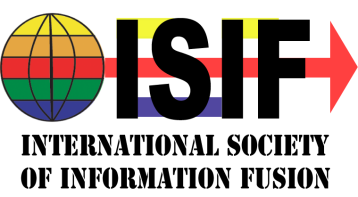 www.isif.orgCall for Event Support for 2024The Board of Directors (BoD) of the International Society of Information Fusion (ISIF) solicits proposals for support for calendar year 2024.  Support can be for workshops, working groups, or other events that further the mission of ISIF.  The BoD will follow the guidelines for sponsored events that can be found at Application package for ISIF Sponsorship.  No more than five events will be sponsored, and the maximum amount is USD 3,000 for each event.  The following should be included in the request for support.Title of the eventOrganizing persons and primary point of contactPurpose of the event and how it supports or furthers the mission of ISIFDate(s) of the eventLocation of the eventLevel of support requestedAny previous support from ISIF for this eventWhat the support will cover and why it is neededAcknowledgement that organizing person will submit after the event a) a final financial report to the ISIF Board President, b) a report of the event that will be published in the ISIF Perspectives MagazineProposals shall be submitted via email in Microsoft Word of PDF format to ISIF’s VP for Working Groups and Sponsored Events, Darin Dunham at darin@vectraxx.com and to ISIF President, Uwe Hanebeck at uwe.hanebeck@kit.edu prior to 12:00pm GMT on December 31, 2023 for full consideration*.  Proposals will be evaluated by the ISIF Board of Directors.  Event organizer will be notified by January 15, 2024.*Proposals will be considered after this time as slots allow and will be considered at the discretion of the BoD.